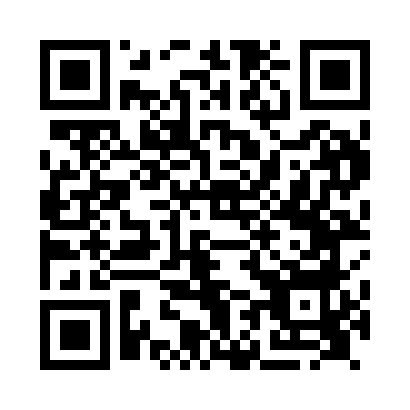 Prayer times for Llanwrthwl, Powys, UKMon 1 Jul 2024 - Wed 31 Jul 2024High Latitude Method: Angle Based RulePrayer Calculation Method: Islamic Society of North AmericaAsar Calculation Method: HanafiPrayer times provided by https://www.salahtimes.comDateDayFajrSunriseDhuhrAsrMaghribIsha1Mon3:084:571:186:569:3811:282Tue3:084:581:186:569:3811:283Wed3:084:591:186:569:3811:284Thu3:095:001:196:559:3711:285Fri3:105:001:196:559:3711:286Sat3:105:011:196:559:3611:277Sun3:115:021:196:559:3511:278Mon3:115:031:196:549:3511:279Tue3:125:041:196:549:3411:2610Wed3:125:051:196:549:3311:2611Thu3:135:071:206:539:3211:2612Fri3:145:081:206:539:3111:2513Sat3:145:091:206:539:3011:2514Sun3:155:101:206:529:2911:2515Mon3:165:111:206:519:2811:2416Tue3:165:131:206:519:2711:2417Wed3:175:141:206:509:2611:2318Thu3:185:151:206:509:2511:2219Fri3:185:161:206:499:2411:2220Sat3:195:181:206:489:2211:2121Sun3:205:191:206:489:2111:2122Mon3:205:211:216:479:2011:2023Tue3:215:221:216:469:1811:1924Wed3:225:231:216:459:1711:1925Thu3:235:251:216:459:1611:1826Fri3:235:261:216:449:1411:1727Sat3:245:281:216:439:1211:1628Sun3:255:291:216:429:1111:1629Mon3:255:311:206:419:0911:1530Tue3:265:321:206:409:0811:1431Wed3:275:341:206:399:0611:13